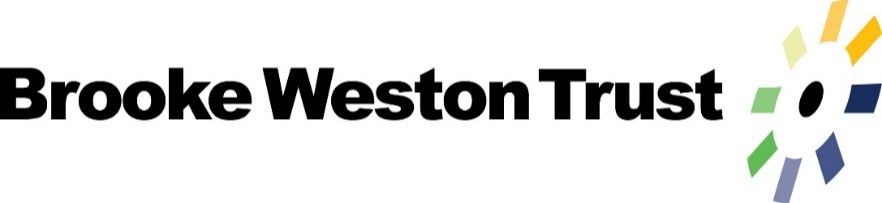 Brooke Weston Trust Equality Objectives 2021-2022: Thomas Clarkson Academy - Accessibility Plan 2021-2022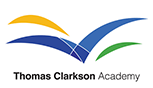 Improving physical access 2. Improving access to informationIncreasing access to the curriculumReviewed September 2021This Accessibility Plan will be reviewed annually or before if needed.ObjectivesStrategiesSuccess CriteriaObjective 1To ensure that Line Managers are aware of current legislation surrounding equality and diversity and understand how to support members of their teamLine Manager training on Public Sector Equality Duty; BWT policies implemented across the schools reflect equality responsibilities.  Greater awareness and understanding of equalities duties, evidenced through policy development and attendance at training sessions Objective 2Increase the representation of teachers from local black and minority ethnic communities over a 3 -year periodSetting up a Trust BAME network to explore issues affecting BAME staff and how the Trust can be more affective in addressing them  See an increase in the number of successful BAME applicants Objective 3To actively close the gaps in attainment and overall achievement between students for all groups of students, especially disadvantaged students, students with special educational needs and disabilities, looked after children and students from minority ethnic groups.Early identification of need through tracking of individual student performance. Provision of tailored support and intervention to enable access to the curriculum and other specialist support available.Improved attendance and performance for all student groups. Regular challenge, support and monitoring of progress through Executive Principal meetings, Local Governing Body meetings, Education Standards Committee meetings and quality assured through external moderation.  Objective 4To become a Disability Confident - Leader employer over a 3-year period.  Provide training to Senior Leaders on equality, diversity and inclusion. Promote equal, fair and inclusive culture of BWT. Receive the Disability Confident Leader badge. Objective 5To promote mental health awareness and develop appropriate interventions where necessary. Ensure staff across the Trust have Mental Health First Aid training.Provision of external support for students and staff where required; consideration of workload for teachers and support staff; staff forums for discussion/recommendations about how work-life balance can be maintainedProgress in outcomes of the Trust employee questionnaire, increased staff and student attendance. TargetsStrategiesTimescaleResponsibilitySuccess Criteria1.1To be aware of the physical access needs of all students/children, staff, governors and parents/carersGather data around access needs at the point of admission to the academyCreate access plans for individuals as required (including through temporary injury)Annual reminder to parents/ carers through communication to let us know if they have problems with access to areas of the academyInclude the accessibility plan as part of induction for students and staffStaff training potential future pupils as requiredStudents with special educational needs and/or other additional needs are included in student forums and consulted on their views about physical access at the AcademyAnnually or as required As requiredSeptember (annually) September (annually)As requiredSeptember (annually) or as requiredOffice Team (EB)Pastoral Team (JS) & SENCO (TM)Office Team (EB)HR (TW)SLT (EA) & SENCo (TM)Pastoral Team (JS) & SENCO (TM)Individual, relevant and current information is gathered and shared as required so that all needs are met1.2All levels of the building and site are accessible by wheelchair users and those with physical disabilitiesRampsLiftWider corridorsLibrary shelves accessibleFully accessible PE areas and DT workshopsEvacuation chairs in placeSpecialist furniture/seating when requiredSafe lightingAll steps/stairs are clearly marked. Additional markings in place for VI students as required by student need and budgetOutside PE areas have ramp accessIndividual personalised plans in place for movement around the building as needed (including Personal Emergency Evacuation Plans)Pathways and paving’s are safe and accessible to allClear signage and markings are in placeIn place at all timesDaily checks Site Team (DB)Pastoral Team (JS) & SENCO (TM)All users can move safely around the building and access all required areas and resourcesAll users can be evacuated safely and in a timely manner if needed1.3Toilet, hoist and changing facilities in placeFacilities available when requiredFirst Aid provision in placeIn place at all timesPastoral Team (JS), Office Team (EB), SENCO (TM)Students’ physical needs are met safely and with dignity1.4Accessible car parking Bays are signed and compliance monitored In place at all timesSite Team (DB)Safe and close access to the school building1.5Ensure all wheelchair users and those with physical disabilities can be safely evacuatedPEEP’s in place for all who require itEmergency and evacuation systems are accessible to all (i.e. alarms with visual and auditory components) In place at all timesSite Team (DB)SENDCo (TM)All students and staff are safe1.6Ensure that the building remains fully accessible and compliant in line with the Equality Act (2010), Health and Safety at Work Act (1974) and any other Health and Safety regulationsEnsure that any building or maintenance works ensure full compliance with the Equality Act(2010) in relation to access e.g. ramps, visual alarms etc.As requiredSite Team (DB)All students and staff are safe1.7Ensure learning environments are optimally organised for students and staff with specific needsClassrooms are optimally organised for students and staff with a physical disability, including sight and hearing impairmentAs required according to needAll staffImproved access to teaching and learningTargetsStrategiesTimescaleResponsibilitySuccess Criteria2.1The Academy has a range of communication methods in place to ensure information is accessible to allThe Academy provides the following communication methods:Internal signageLarge print resourcesBrailleColoured overlays/coloured paperInduction loopVisual cuesModified exam papersExam Access ArrangementsConsultation with external agenciesStudent use of laptops/technologyRegular and clear information available to parents in different formats if required Homework is provided in hard copy to those without access to the internet. In place at all timesSLT (RS)Information is readily and easily available2.2 Improve awareness of alternative communication methods to parents/carersAll correspondence to parents/carers to include statement to let us know if they have problems with access to any information provided by the academy or if they require any support at meetings with academy staffCheck that correspondence sent home is accessible in relation to reading ability, language etc.Ensure all parents/carers are aware that the academy can provide communication in large text, via telephone/meetings to meet needs.Staff are trained to ensure that they are aware of ways in which they can communicate to parents/carers in a more accessible format. Signpost parents/carers without the internet to public places where computers are available.In place at all timesOffice Team (EB)SLT (EBG)All staffAll parents/carers become aware of alternatives available and how these can be accessedParents/carers have choices about how they are communicated with and how they provide their points of view. All staff aware of and follow the Accessibility Plan and SEN requirements.2.3Students with literacy needs are supported across the curriculumStaff access to informationSeating plansEnlarged papers/adapted fonts/use of coloured paper when requiredDifferentiation In place at all timesSLT (EBG)Delivery of information to disabled pupils improved2.4Written material available in alternative formats when required (e.g. braille, enlarged papers etc.)The school will make itself aware of the services available through the LA for converting written information into alternative formats. In place at all timesSENCo (TM)Delivery of information to disabled pupils improved 2.5Website is compliant with statutory regulations. Website information is provided in alternative formats and languages.Audit of the website is undertaken on a regular basis to ensure that it meets the needs of its users and includes all required information.Annual auditCentral  BWT Office Staff & SLT (RS)Website is compliant and accessible to users.2.6Students and parents/carers are aware of who they can contact for information, support and advice.Contact details are provided on the Academy website and are made available to all during parents’ evenings, open evenings and other parental meetings.SEN information report and accessibility plan is publicly available. In place at all timesSLT (MD)SENCo (TM)Additional support provided to students. Greater awareness of needs which allows specialist support to be put in place.TargetsStrategiesTimescaleResponsibilitySuccess Criteria3.1Ensure compliance with the Equalities Act 2010 and SEND code of practice 2014Staff training and informationIn place at all timesSLT (RS)All staff aware of and follow the Accessibility Plan and SEN requirements3.2Early identification and close transition planningDedicated transition plan for students admitted to the AcademyThorough sharing of information and close communication with all partiesSpecialist support and guidance for Year 9/10 and post 16 transitionUse of EHA’s and/or external agenciesAnnually and as and when requiredPastoral team (JS) & SENCo (TM)Information is shared so that students, families and staff can meet student needs3.3The curriculum meets the needs of all studentsA differentiated/modified curriculum is in place to meet the needs of students. Strategies are in place in all subjects that require itIntervention groups and other support is available to students with additional needs Curriculum progress is tracked for all pupils, including those with a disability. Targets are set effectively and are appropriate for pupils with additional needsStudents with special educational needs and/or other additional needs are included in student forums and consulted on their views about the curriculum, teaching and resources available to themAs required in response to student need and In place at all timesAll teaching staffAppropriate pathway and curriculum is in place that meets needs and ensures progress3.4Appropriate resources and support in place to support students learning needsConsider the needs of all students in the academy when planning lessons and adjust resources accordingly, such as text size, paper colour, writing equipment, classroom position etc. With consideration for those children with general and specific learning difficulties, ensure all staff have access to the inclusion data of students for who they teach to ensure they can plan and deliver to meet their needsAs required in response to student needAll staffAll students access fully the curriculum provided through quality first teaching 3.5Quality first teaching for all students including differentiation so that all students can meet learning objectivesTeaching staff are provided with student information regarding specific needs, targets and progress measures. Staff are provided with regular CPD and training, guidance on improving assessment, marking and feedback for all students, and provided with best practice examplesAt teacher training days and ongoing throughout the yearSLT (EBG & TM) and all staffImproved quality of teaching and learning through differentiated and personalised learning tasksAll staff aware of and follow the Accessibility Plan and SEN requirements3.6Appropriate resources and support in place to support students learning needsIdentify cohort, identify what is required, disseminate to staff and ensure in placeIn place at all timesSENCo (TM) and all staffResources are available for students who require them and staff and students are aware3.7Ensure teaching and learning methods and environment support children with:Speech impairmentHearing impairmentVisual impairmentImpaired mobilityEmotional and behavioural difficultiesASDMedical conditions Relevant strategies are in place, including the following:Promotion of an ethos of inclusion, acceptance and understandingSpecific programmes to support learners (i.e. Speech Therapy)Unobstructed classroom environmentTeaching supportModified teaching resourcesEarly exit from classIndividual Health Care Plan to be followedAccessibility of medicationTargeted intervention groups for students to build self-esteem, confidence and social skills*This list is not exhaustive. As required in response to student needAll staffProgress confirmed by observations and formal assessmentStudents are able to access the curriculum3.8Provision is in place to allow all students to access extra-curricular opportunitiesPre preparation meetings with parents/carers to make all necessary additional arrangements such as transport, knowledge of the local area etc. Risk assessments to be in place for student/s visits and any residential where appropriateAs required in response to student needAll staffAll students access fully the curriculum provided3.9Provision plans and/or IHCP’s in place for all students who have medical needs and physical conditions which could impact on their learningProvision plans prepared by the SENCO and distributed to all staffPrepared annually and as and when requiredSENCo (TM)All students access fully the curriculum provided3.10Physical management plans and PEEP’s in place for all students who need themProvision plans prepared by the SENCO and distributed to all staffPrepared annually and as and when requiredPastoral Team (JS) and Site Team (DB)Progress confirmed by observations and formal assessmentAll students access fully the curriculum provided3.11Ensure all students can access public examinations and statutory assessmentsApproved access arrangements in place for all students who require and are eligible for support, including readers, separate rooming etc. ensuring that there is evidence of the student’s normal way of working in the classroom that comply with JCQ regulationsFor all examination/assessment eventsExaminations Officer (KA) and SENCo (TM)All students that have approved access arrangements can fully access all exams and statutory assessments3.12Support from external agencies in place when required (for example HI, VI, EP, EIP, Camhs, Physiotherapists, School Nurse etc.)The school will make itself aware of the services available through the LA and share this information with parents/carersIn place at all times and as required in response to student needPastoral team (JS)Support for all students is in place so they make good academic progress3.13Regular communication with parents/carers  Reports and parents eveningsEmails/texts/phone callReview meetingsEarly InterventionParents have regular communication from staffIn place at all timesStudent outcomes improve 